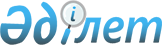 Об объемах субсидий на 2015 год по районам и городу Кызылорда
					
			С истёкшим сроком
			
			
		
					Постановление Кызылординского областного акимата от 17 марта 2015 года № 876. Зарегистрировано Департаментом юстиции Кызылординской области 09 апреля 2015 года № 4940. Прекращено действие в связи с истечением срока
      В соответствии с Законом Республики Казахстан от 8 июля 2005 года "О государственном регулировании развития агропромышленного комплекса и сельских территорий" и постановлением Правительства Республики Казахстан от 29 мая 2014 года № 575 "Об утверждении Правил субсидирования повышения урожайности и качества продукции растениеводства, стоимости горюче-смазочных материалов и других товарно-материальных ценностей, необходимых для проведения весенне-полевых и уборочных работ, путем субсидирования производства приоритетных культур и стоимости затрат на возделывание сельскохозяйственных культур в защищенном грунте" акимат Кызылординской области ПОСТАНОВЛЯЕТ:

       Определить объемы субсидий (в зависимости от прогнозной структуры посевных площадей приоритетных культур) на 2015 год по районам и городу Кызылорда согласно приложению к настоящему постановлению.

       Контроль за исполнением настоящего постановления возложить на заместителя акима Кызылординской области Кожаниязова С.С. 

       Настоящее постановление вводится в действие по истечении десяти календарных дней после дня первого официального опубликования. Объемы субсидий (в зависимости от прогнозной структуры посевных площадей приоритетных культур) на 2015 год по районам и городу Кызылорда
					© 2012. РГП на ПХВ «Институт законодательства и правовой информации Республики Казахстан» Министерства юстиции Республики Казахстан
				
      Аким Кызылординской области

К. Кушербаев
Приложение
к постановлению акимата Кызылординской области
от "17" марта 2015 года № 876
Районы (город)
Объем субсидий, тысяч тенге
Жанакорганский
479 194
Шиелийский
327 974
Сырдарьинский
532 345
Жалагашский
536 027
Кармакшинский
385 090
Казалинский
248 130
Аральский
10 729
город Кызылорда
82 275
Всего
2 601 764